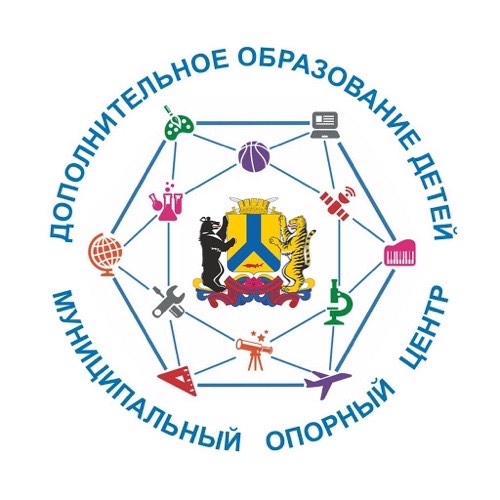 ШАБЛОН РАЗНОУРОВНЕВОЙ ДОПОЛНИТЕЛЬНОЙОБЩЕОБРАЗОВАТЕЛЬНОЙ ОБЩЕРАЗВИВАЮЩЕЙ ПРОГРАММЫУчредительМуниципальное образовательное учреждение дополнительного образования детейДом детского творчестваПринята на заседанииметодического (педагогического) советаУтверждаю:Директор МОУ ДОД ДДТот « 	» 	20 	г.	 	/ФИО/Протокол № 		« 	» 	20 	г.Разноуровневая дополнительная общеобразовательная общеразвивающая программа художественной направленности«Тридевятое царство»Возраст обучающихся: 6-14 лет Срок реализации: 4 годаАвтор-составитель: Петрова Мария Степановна,педагог дополнительного образованияг	, 2020.ПОЯСНИТЕЛЬНАЯ ЗАПИСКАНаправленность (профиль) программы (техническая, естественнонаучная, физкультурно-спортивная, художественная, туристско- краеведческая, социально-педагогическая).Разноуровневая	дополнительная	общеобразовательная общеразвивающая программа «Тридевятое царство» является программой художественной направленности.Актуальность программы (своевременность, необходимость, соответствие потребностям времени). Традиционно обоснование актуальности программы проводится на основе анализа социально- экономической ситуации и вызовов системе образования и социализации человека с выделением существующих проблем и обоснованием вклада реализации предлагаемой программы дополнительного образования детей в их решение.Актуальность программы заключается в том, что в период обновления образования значительно возрастает роль народной культуры как источника развития творческого потенциала детей. Калининград в силу своего географического положения обладает рядом особенностей. Эксклавное положение ограничивает свободу перемещения внутри страны и нарушает межличностные и межрегиональные связи. Оторванность от«материковой» России, большая доступность для жителей области посещения стран зарубежья, чем России, сильное влияние западноевропейской массовой культуры на сознание детей и молодежи делает необходимым направление усилий на освоение именно национальной культурной традиции, отечественной истории, русской словесности, искусства.Духовно-нравственное развитие и воспитание граждан на основе отечественных культурно-исторических традиций и базовых национальных ценностей является приоритетом государственной политики РФ. Программа«Тридевятое царство» позволит детям познакомиться с разнообразной художественной деятельностью, а после ее освоения они могут сделать выбор, каким видом художественного ремесла они будут продолжать заниматься.Программа уникальна тем, что обеспечивает ребенку достаточно широкий кругозор и позволяет сформировать практические умения работы в области художественных ремесел с использованием различных материалов: береста, соломка, керамика, бумага, художественное оформление ткани.Отличительные особенности программы (основные идеи, отличающие программу от существующих). Описание новизны программы возможно через обоснование изменения количества часов на изучение программы (разделов, тем); новых подходов к структурированию содержания программы (модульный подход, выделение индивидуальных образовательных маршрутов, уровней усвоения содержания для разных категорий обучающихся; дополнения содержания программы в сравнении симеющимся; включения регионального компонента в содержание программы; специфики использования педагогических технологий (например, проектной, исследовательской, кейс-технологии и пр.). Важно связать вносимые изменения или проектируемые характеристики с личностным заказом обучающихся и их родителей.Программа «Тридевятое царство» является разноуровневой, рассчитана на 4 года обучения. Каждый год обучения представлен как цикл, имеющий задачи, учебный план, содержание программы, планируемые результаты.Программа разработана на основе следующих концептуальных идей: Любовь к Родине, формирование базовой культуры личности ребенка на основе освоения народных художественных ремесел России, включая региональный компонент.Понимание детьми зависимости развития народных художественных ремесел от эколого-природных условий происходит на основе общения с природой и знакомства с фольклорными произведениями.В ходе итоговых обобщающих занятий при комплексном воздействии различных видов народного искусства (предметы народных художественных ремесел, народная песня, фольклор, поэтическое слово), а также в процессе наблюдений за явлениями природы, красочный мир народного творчества раскрывается по-особенному эмоционально и увлекательно.Дети проникают в смысл календарно-обрядовых праздников, обожествляющих природу: солнце, небо, ветер, дождь, землю, прослеживают живую историю возникновения народных художественных ремесел, например, историю возникновения народной игрушки, разнообразие в орнаментах народного костюма, предметов домашнего обихода, посуды, олицетворяющих образы птиц, животных, цветов-символов счастья и благополучия.Важно в каждом предмете, событии показать детям общезначимое и индивидуальное, их тесную взаимосвязь. Это возможно только при достижении психологической и эмоциональной комфортности, которая позволяет обеспечить в работе с детьми народное искусство.Активное действенное познание свойств особенностей предметов и явлений народной культуры обосновано спецификой мышления детей в дошкольном и младшем школьном возрасте.Только в деятельности ребенок может познать, усвоить полученные представления, творчески их использовать не только на занятиях, но и в своей дальнейшей жизни.Представление ребенку уникальных образцов народных художественных ремесел способствует развитию процессов творческого воображения, детской фантазии, воздействует на эмоционально-образную и волевую сферу учащихся.Содержание программы ориентирует педагога на «зону ближайшего развития», то есть на то, что ребенок может усвоить самостоятельно или с помощью взрослых, так и на перспективу, ориентируя на развивающее обучение, с использованием полученных знаний в разных областях наследующих возрастных этапах.Программа дает возможность раскрыть любую тему нетрадиционно, с необычной точки зрения, взглянуть на обычное занятие с детьми как на важный этап становления личности с развитым художественным вкусом.Адресат программы (краткая характеристика обучающихся по программе, возрастные особенности, иные медико-психолого-педагогические характеристики). Если есть какие-то условия набора детей, это необходимо указать (пол, степень предварительной подготовки, уровень образования детей, степень сформированности интересов к предлагаемой предметной области, наличие желания, наличие способностей, физическое здоровье детей и т.д.). Принимаются ли все желающие или при приеме существует отбор на основании прослушивания, тестирования, просмотра и т.д.Программа «Тридевятое царство» предназначена для детей от 6 до 14лет.В группы первого года обучения принимаются школьники 7-8 лет(возможно формирование групп дошкольников). Группа может состоять из детей одного возраста или быть разновозрастной, включать детей 6-8 лет.На второй год обучения принимаются обычно дети, освоившие программу первого года обучения. Если приходят заниматься дети 9-10 лет, то после входной диагностики они зачисляются в группу детей 2-го года обучения, так как уровень их знаний, имеющиеся умения и навыки работы с художественными материалами, приобретенные чаще всего в школе, соответствуют общекультурному уровню обучения.Так как программа основана на принципе цикличности, то интенсивно осваивая программу предыдущего года, дети быстро адаптируются к более серьёзным требованиям, соответствующим задачам второго года обучения.Опыт реализации программы позволяет утверждать, что разновозрастные группы имеют свои преимущества перед одновозрастными: младшие наблюдают и учатся у старших, а старшие помогают младшим, опекают их и тем самым тоже учатся.На втором году обучения учебные занятия проходят два раза в неделю по 2 часа.Третий год обучения – возраст детей от 10 до 12 лет. Возможен добор в группу третьего года обучения детей 11-12 лет, который осуществляется с учетом возраста, имеющихся знаний и умений, полученных в другом детском объединении или в результате индивидуального обучения. Условием зачисления учащихся на третий год обучения является успешное выполнение одной из творческих работ, соответствующей уровню результата второго года обучения, т.е. имеющих способности к декоративно-прикладному творчеству.Третий год обучения предусматривает проведение занятий 2 раза в неделю по 2 часа.Четвертый год обучения – предусматриваемый программой возраст учащихся – 12-14 лет. Ребенок, освоивший основы художественных ремесел по данной программе, после трехлетнего обучения может продолжитьсовершенствовать мастерство по индивидуальной траектории, т.к. четвертый год обучения является годом совершенствования навыков и углубления знаний.Занятия проводятся 3 раза в неделю по 2 часа.Объем и срок освоения программы (общее количество учебных часов, запланированных на весь период обучения и необходимых для освоения программы; определяется содержанием и планируемыми результатами программы; характеризуется продолжительностью программы (количество месяцев, лет, необходимых для ее освоения)).Срок освоения программы – 4 года.На полное освоение программы требуется 648 часов: по 144 часа в первый-третий годы обучения, 216 часов – в четвертый год обучения.Формы обучения (очная, очно-заочная или заочная форме, а также«допускается сочетание различных форм получения образования и форм обучения).Форма обучения – очная.Особенности организации образовательного процесса (в соответствии с индивидуальными учебными планами в объединениях по интересам, сформированных в группы учащихся одного возраста или разных возрастных категорий (разновозрастные группы), являющиеся основным составом объединения (например, клубы, секции, кружки, лаборатории, студии, оркестры, творческие коллективы, ансамбли, театры) (далее - объединения), а также индивидуально (Приказ №196); состав группы (постоянный, переменный и др.).Специального отбора детей в детское объединение для обучения по разноуровневой дополнительной общеобразовательной общеразвивающей программе «Тридевятое царство» не предусмотрено. Зачисление на тот или иной год обучения осуществляется в зависимости от возраста и способностей обучающихся.Состав группы – 10-15 человек.Режим занятий, периодичность и продолжительность занятий (общее количество часов в год; количество часов и занятий в неделю; периодичность и продолжительность занятий).Общее количество часов в год на первом-третьем годах обучения – 144 часа, на четвертом году обучения – 216 часов.Первый год обучения: занятия проходят два раза в неделю по два учебных часа с перерывом и двумя физкультпаузами в течение каждого часа.На втором, третьем годах обучения учебные занятия проходят два раза в неделю по 2 часа.Четвертый год обучения предполагает проведение занятий 3 раза в неделю по 2 часа.Продолжительность занятий исчисляется в академических часах – 45 минут, между занятиями установлены 10-минутные перемены.Педагогическая	целесообразность	(наибольшее	соответствиевоспитательной деятельности для оптимального результата в данной ситуации. В пояснительной записке к программе важно показать, что специфика предметной деятельности, ценностно-смысловое содержание, избранные методы, технологии, формы, средства позволяют эффективно решать выявленную проблему.).В первый год обучения ребенок расширяет кругозор, знакомится с художественными материалами, изучает природу и народное искусство в форме бесед, игр, праздников, экскурсий и практических работ (ознакомительный уровень).Во второй год обучения ребенок осваивает основы художественных ремесел, времени на практические работы отводится больше, чем на теорию по сравнению с первым годом обучения. Третий год – ребенок совершенствует свое мастерство. Идет расширение тем и материалов творческих работ, совершенствуются практические навыки в работе с различными художественными материалами (базовый уровень).Первый год обучения по программе позволяет ребенку сориентироваться в мире художественных ремесел, второй и третий - отработать базовые умения.Четвертый год обучения – курс усовершенствования или специализации (продвинутый уровень). Учащемуся предлагается выбор одного из художественных ремесел и более глубокой специализации в выбранном направлении, обеспечивается возможность профессионального самоопределения. В этот год работа ведется по индивидуальным планам, в основном, все часы отводятся на практическую работу.Практическая значимость.Программа «Тридевятое царство» разработана на основе разноуровневого подхода и предусматривает три уровня сложности: стартовый (ознакомительный), базовый, продвинутый (творческий).Первый год обучения – уровень стартовый (ознакомительный).Данный уровень предполагает знакомство детей с удивительным миром ремесел. На этом уровне ребенок пробует себя. Исходя из индивидуальных способностей и скорости изучаемого материала, он сможет выбрать для себя интересные виды творчества и темы. Поэтому по использованию технологий ознакомительный уровень является минимально сложным для учащихся.Второй и третий годы обучения – уровень базовый.Данный уровень предполагает более углубленное изучение ребенком выбранных видов художественных ремесел. Учащиеся смогут постичь их особенности и тонкости, выполнить более объемные творческие и технологически сложные работы.Четвертый год обучения – уровень продвинутый (творческий).Этот уровень позволит обучающимся развить умение применять полученные ранее знания и навыки в различных видах творчества, самостоятельно выбирать и выполнять творческие работы, что обеспечит полную их самореализацию.Некоторые учащиеся не в состоянии осваивать программу третьего уровня обучения. Поэтому, они продолжают заниматься в объединении четвертый год, при этом остаются на втором уровне обучения, наращивая количественные и качественные показатели освоения практических навыков в работе с различными художественными материалами.Возрастные особенности учащихсяПрограмма «Тридевятое царство» рассчитана на детей разного возраста (от 6 до 14 лет) и уровня подготовки.Возможность создавать что-либо новое и необычное закладывается в детстве через развитие высших психических функций, таких как мышление и воображение.Программа «Тридевятое царство» адресована детям от 6 до 18 лет.Особенностью дошкольного возраста является доверие, подчинение и подражание взрослым. Для детей этого возраста характерна эмоциональная впечатлительность, отзывчивость на всё яркое, необычное, красочное, преобладают наглядно-образное мышление и чувственное познание окружающего мира.Действуя по принципу «делай как я», ребенок при изготовлении изделия, недостаточно ясно и точно понимает связь между отдельными операциями и конечным результатом. Задача педагога состоит в стимулировании творческой деятельности, корректном оценивании ребенка, подчеркивая уникальность и самостоятельность. Занятия художественным ремеслом детей этого возраста способствуют развитию мелкой моторики руки. Ребенок, имеющий высокий уровень развития мелкой моторики умеет логично рассуждать, у него достаточно развита память, внимание и связная речь. Качество личности формируется из опыта коллективной жизни, развивается образное мышление и потребность в творческой деятельностиМладшего школьника характеризует переход от прямого копирования к потребности сделать самому. Данный возраст является благоприятным периодом для развития творческих способностей. В своих устремлениях дети доверяют ровесникам. Ребенок стремится стать интересным человеком для сверстников, повышается роль своей самооценки, которая проявляется в сравнении себя с другими людьми. Задача педагога – создать условия для доверительного обращения с взрослыми. Педагог должен создать на занятиях такие условия, чтобы каждый ребенок мог проявить свои способности и реализовать свою творческую активность.Подростка отличает стремление к самостоятельности, независимости, к самопознанию, формируются познавательные интересы. Задача педагога доверять подростку решение посильных для него вопросов, уважать его мнение. Общение предпочтительнее строить не в форме прямых распоряжений и назиданий, а в форме проблемных вопросов. У подростка появляется умение ставить перед собой и решать задачи, самостоятельно мыслить и трудиться.Подросток проявляет инициативу, желание реализовать и утвердить себя. В этот период происходит окончательное формирование интеллекта,совершенствуется способность к абстрактному мышлению. Для старшего подростка становится потребностью быть взрослым. Проявляется стремление к самоутверждению себя в роли взрослого. Задача педагога побуждать учащегося к открытию себя как личности и индивидуальности в контексте художественного творчества, к самопознанию, самоопределению и самореализации. Совместная деятельность для подростков этого возраста привлекательна как пространство для общения.Для учащихся юношеского возраста на первый план выходит жизненное, личностное и профессиональное самоопределение. Важно предоставить им свободу выбора содержания и формы деятельности.Учет возрастных особенностей детей, занимающихся по образовательной программе «Тридевятое царство», является одним из главных педагогических принципов.Цель (это заранее предполагаемый результат образовательного процесса, к которому надо стремиться. При характеристике цели следует избегать общих абстрактных формулировок. Цель формулируется через существительное (создание, развитие, обеспечение, приобщение, профилактика, укрепление, формирование и т.д.) и должна быть связана с названием программы, отражать ее основную направленность и желаемый конечный результат. Специфика дополнительного образования такова, что система целей может состоять из двух групп целей – образовательных и социально-педагогических (ориентиром в данном случае выступают функции дополнительного образования детей). Образовательные цели конкретизируются через триединство задач обучения, воспитания и развития детей. Группа социально-педагогических целей может содержать такие цели, как оздоровление детей, их социальная защита, помощь и поддержка, адаптация, реабилитация и др.Цель программы: создание условий для творческого самовыражения обучающихся, стимулирующего дальнейшее совершенствование мастерства в области художественных ремесел и определяющего выбор будущей профессии.Задачи (конкретизация цели осуществляется через определение задач, раскрывающих пути достижения цели. Задачи показывают, что нужно сделать, чтобы достичь цели).При формулировании задач можно воспользоваться следующей их классификацией:личностные - формирование общественной активности личности, гражданской позиции, культуры общения и поведения в социуме, навыков здорового образа жизни и т.п.;метапредметные - развитие мотивации к определенному виду деятельности, потребности в саморазвитии, самостоятельности, ответственности, активности, аккуратности и т.п.;образовательные (предметные) - развитие познавательного интереса к чему-либо, включение в познавательную деятельность, приобретение определенных знаний, умений, навыков, компетенций и т.п.или:образовательные;развивающие;воспитательные.Формулировки	задач	должны	быть	соотнесены	с	планируемыми результатами.Задачи дополнительной общеразвивающей программы: Образовательные:познакомить детей с различными видами художественных ремесел, включая художественные ремесла Калининградской области;обучить технологиям художественной обработки различных материалов;сформировать систему специальных знаний, умений и навыков в области декоративно-прикладного искусства (композиция, цвет, ритм, силуэт).Развивающие:способствовать развитию творческих способностей каждого ребенка на основе личностно-ориентированного подхода;развить сенсорную сферу ребенка (чувства цвета, формы, пропорции, моторики и другие);развивать творческую активность детей, путем создания ими собственных художественных композиций на основе повтора, вариации, импровизации.Воспитательные:сформировать устойчивую мотивацию к самореализации средствами художественных ремесел;воспитать эмоциональную отзывчивость к красоте родной природы, цвета, формы и росписи к произведениям народного искусства;поддерживать у детей интерес к познанию жизни своих предков, генетическая связь с которыми подтверждается укладом, обычаями родных и близких.Принципы отбора содержания. Обосновывая содержание программы и логику его развертывания, следует показать связи между разделами программы, межпредметные связи, связи с другими программами, преемственность дополнительной общеобразовательной программы с основной образовательной программой определенной ступени общего образования. Важно продумать особенности взаимодействия с другими организациями или другими субъектами, взаимодействие с родителями обучающихся.Образовательный процесс строится с учетом следующих принципов:Индивидуального подхода к учащимся.Этот принцип предусматривает взаимодействие между педагогом и воспитанником. Подбор индивидуальных практических заданий необходимо производить с учетом личностных особенностей каждого учащегося, его заинтересованности и достигнутого уровня подготовки.Культуросообразности и природосообразности.В программе учитываются возрастные и индивидуальные особенности детей. Содержание программы опирается на традиции художественных ремесел и культуру народов России.Системности.Полученные знания, умения и навыки учащиеся системно применяют на практике, создавая творческую работу. Это позволяет использовать знания и умения в единстве, целостности, реализуя собственный замысел, что способствует самовыражению ребенка, развитию его творческого потенциала.Комплексности и последовательности.Реализация этого принципа предполагает постепенное введение учащихся в мир разнообразных художественных ремесел, то есть, от простого к сложному, с каждым годом углубляя приобретенные знания, умения, навыки, по таким направлениям, как работа с берестой, бумагой, тканью, глинойЦикличности.Учащиеся всех лет обучения осваивают последовательно одни и те же разделы, существует возможность предлагать вновь пришедшим детям задания сначала более простые, соответствующие первому году обучения, а затем более сложные.Наглядности.Использование наглядности повышает внимание учащихся, углубляет их интерес к изучаемому материалу, способствует развитию внимания, воображения, наблюдательности, мышления.Основные формы и методыНа занятиях по данной программе художественная деятельность детей находит разнообразные формы выражения: изучение художественного наследия, посещение музеев, выставок, просмотр слайдов, репродукций, участие в фольклорных праздниках и непосредственная художественно- творческая деятельность детей (самостоятельная или с помощью педагога).В ходе реализации программы используются следующие формы обучения:По охвату детей: групповые, коллективные.По характеру учебной деятельности:беседы (вопросно-ответный метод активного взаимодействия педагога и учащихся на занятиях, используется в теоретической части занятия);викторины (применяется как форма текущего контроля на знание и понимание терминов, событий, процессов, норм, правил и используется на занятиях и при проведении культурно-досуговых мероприятий на уровне детского объединения и учреждения);встреча (фронтальная беседа с мастерами народного творчества и выпускниками; проводится как специально организованный диалог, в ходе которого педагог руководит обменом мнениями по какому-либо вопросу);выставки (используются для публичной демонстрации результатов работы учащихся, итог творческой деятельности, наглядно показывающий художественно-эстетическое развитие и творческие возможности ребёнка; выставки могут быть одной из форм аттестации учащихся и проведения занятия в выставочных залах);защита проекта (используется на творческих отчетах, фестивалях, конкурсах, как итог проделанной работы);игровая программа (представляет собой комплекс игровых методик или набор конкурсов, которые используются как целостная игровая программа и как этап занятия, позволяющие включать детей в различные виды игр);конкурсы и фестивали (форма итогового, иногда текущего) контроля проводится с целью определения уровня усвоения содержания образования, степени подготовленности к самостоятельной работе, выявления наиболее способных и талантливых детей);консультации (проводятся по запросу учащихся с целью устранения пробелов в знаниях и умениях; уточнению усвоенного; ответы на вопросы, возникшие в процессе учебной работы и оказания помощи в овладении разными видами учебной и практической деятельности);мастер-класс («Мир без границ», «Умный ребенок» – проводится на фестивалях, праздниках, конкурсах и на практической части занятий);открытое занятие (проводится с приглашением родителей и коллег- педагогов с целью обмена опытом);праздник (проводится в День рождения детского коллектива, в дни народных праздников и как итог учебного года);практические занятия (проводятся после изучения теоретических основ с целью отработки практических умений и изготовления предметов творческого труда);наблюдение (применяется при изучении какого-либо объекта, предметов, явлений);выставка (используется как одна из форм аттестации учащихся и проведения занятия в выставочных залах);фестиваль (в детском объединении проводятся малые формы фестиваля по итогам изучения ключевых тем программы и учебного года и как занятие, проводимое в рамках фестивалей различного уровня);игра-путешествие (используется как самостоятельная форма проведения занятия для изучения нового материала и информирования детей, отработки каких-либо умений, а также контроля соответствующих знаний, умений и навыков);экскурсия (проводится для знакомства с историей и культурой города, области; позволяет проводить наблюдения и изучения различных предметов и явлений в естественных условиях или в музеях, на выставках и проч.);ярмарка (проводится как совместное развлечение учащихся детского объединения, предполагающее вовлечение их в различные конкурсы, игры иаттракционы и как часть народных праздников и гуляний, в которых они участвуют);На занятиях создается атмосфера доброжелательности, доверия, что во многом помогает развитию творчества и инициативы ребенка. Выполнение творческих заданий помогает ребенку в приобретении устойчивых навыков работы с различными материалами и инструментами. Участие детей в выставках, фестивалях, конкурсах разных уровней является основной формой контроля усвоения программы обучения и диагностики степени освоения практических навыков ребенка.Методы обученияВ процессе реализации программы используются различные методы обучения.Методы организации и осуществления учебно-познавательной деятельности:словесные (рассказ; лекция; семинар; беседа; речевая инструкция; устное изложение; объяснение нового материала и способов выполнения задания; объяснение последовательности действий и содержания; обсуждение; педагогическая оценка процесса деятельности и ее результата);наглядные (показ видеоматериалов и иллюстраций, показ педагогом приёмов исполнения, показ по образцу, демонстрация, наблюдения за предметами и явлениями окружающего мира, рассматривание фотографий, слайдов);практически-действенные (упражнения на развитие моторики пальцев рук (пальчиковая гимнастика, физкультминутки; воспитывающие и игровые ситуации; ручной труд, изобразительная и художественная деятельность; тренинги);проблемно-поисковые (создание проблемной ситуации, коллективное обсуждение, выводы);методы самостоятельной работы и работы под руководством педагога (создание творческих проектов);инструкторский метод (парное взаимодействие, более опытные учащиеся обучают менее подготовленных);информационные (беседа, рассказ, сообщение, объяснение, инструктаж, консультирование, использование средств массовой информации литературы и искусства, анализ различных носителей информации, в том числе Интернет-сети, демонстрация, экспертиза, обзор, отчет, иллюстрация, кинопоказ, встреча с мастерами народных промыслов, выпускниками).побудительно-оценочные (педагогическое требование и поощрение порицание и создание ситуации успеха; самостоятельная работа).Методы контроля и самоконтроля за эффективностью учебно- познавательной деятельности:устный контроля и самоконтроль (беседа, рассказ ученика, объяснение, устный опрос);практический контроль и самоконтроль (анализ умения работать сразличными художественными материалами);дидактические тесты (набор стандартизованных заданий по определенному материалу);наблюдения (изучение учащихся в процессе обучения).Выбор метода обучения зависит от содержания занятий, уровня подготовленности и опыта учащихся.Информационно-рецептивный метод применяется на теоретических занятиях.Репродуктивный метод обучения используется на практических занятиях по отработке приёмов и навыков определённого вида работ.Исследовательский метод применяется в работе над тематическими творческими проектами.Для создания комфортного психологического климата на занятиях применяются следующие педагогические приёмы: создание ситуации успеха, моральная поддержка, одобрение, похвала, поощрение, доверие, доброжелательно-требовательная манера.В ходе реализации программы используются следующие типы занятий:комбинированное (совмещение теоретической и практической частей занятия; проверка знаний ранее изученного материала; изложение нового материала, закрепление новых знаний, формирование умений переноса и применения знаний в новой ситуации, на практике; отработка навыков и умений, необходимых при изготовлении продуктов творческого труда);теоретическое (сообщение и усвоение новых знаний при объяснении новой темы, изложение нового материала, основных понятий, определение терминов, совершенствование и закрепление знаний);диагностическое (проводится для определения возможностей и способностей ребенка, уровня полученных знаний, умений, навыков с использованием тестирования, анкетирования, собеседования, выполнения конкурсных и творческих заданий);контрольное (проводится в целях контроля и проверки знаний, умений и навыков учащегося через самостоятельную и контрольную работу, индивидуальное собеседование, зачет, анализ полученных результатов. Контрольные занятия проводятся, как правило, в рамках аттестации учащихся (по пройденной теме, в начале учебного года, по окончании первого полугодия и в конце учебного года);практическое (является основным типом занятий, используемых в программе, как правило, содержит повторение, обобщение и усвоение полученных знаний, формирование умений и навыков, их осмысление и закрепление на практике при выполнении изделий и моделей, инструктаж при выполнении практических работ, использование всех видов практик.).вводное занятие (проводится в начале учебного года с целью знакомства с образовательной программой на год, составление индивидуальной траектории обучения; а также при введении в новую тему программы);итоговое занятие (проводится после изучения большой темы или раздела, по окончании полугодия, каждого учебного года и полного курса обучения).Планируемые результаты (данные характеристики формулируются с учетом цели и содержания программы). Описание планируемых результатов должно предполагать формулировку характеристик деятельности и отношений обучающегося в сфере личностного, предметного, метапредметного развития, которые будут оцениваться. Важно проанализировать, соотносятся ли они с целями и задачами программы, действительно ли они достижимы в рамках изучения программы. Планируемые результаты должны быть согласованы друг с другом, их не должно быть очень много, так как это затрудняет процесс их измерения. В формулировку результатов должны быть включены глаголы, которые указывают на действия, подвергаемые измерению.По итогам обучения по программе ребенок демонстрирует следующие результаты:знает различные виды художественных ремесел, включая художественные ремесла Калининградской области;владеет технологиям художественной обработки различных материалов;освоил специальные знания, умения и навыки в области декоративно- прикладного искусства (композиция, цвет, ритм, силуэт);демонстрирует проявление творческих способностей при создании изделий из разных природных материалов;демонстрирует чувство цвета, формы, пропорции, моторики и др.;проявляет активность посредством создания собственных художественных композиций на основе повтора, вариации, импровизации;обладает устойчивой мотивацией к самореализации средствами художественных ремесел;проявляет эмоциональную отзывчивость к красоте родной природы, цвета, формы и росписи к произведениям народного искусства;демонстрирует интерес к познанию жизни своих предков, генетическая связь с которыми подтверждается укладом, обычаями родных и близких.Механизм оценивания образовательных результатов. Фиксируя планируемые результаты, педагог определяет перечень диагностических методик, с помощью которых данный результат будет замеряться (наблюдение, тестирование, анкетирование, анализ продуктов деятельности, отслеживание творческих достижений коллективов и отдельных обучающихся и т.п.), представляет информацию о форме, порядке и периодичности проведения промежуточной аттестации.Механизм оценивания образовательных результатов.Уровень теоретических знаний.Низкий уровень. Обучающийся знает фрагментарно изученный материал. Изложение материала сбивчивое, требующее корректировки наводящими вопросами.Средний уровень. Обучающийся знает изученный материал, но для полного раскрытия темы требуются дополнительные вопросы.Высокий уровень. Обучающийся знает изученный материал. Может дать логически выдержанный ответ, демонстрирующий полное владение материалом.Уровень практических навыков и умений.Владение	технологиями	художественной	обработки	различных материалов.Низкий уровень. Требуется помощь педагога при художественной обработке различных материалов.Средний уровень. Требуется периодическое напоминание о том, какие технологии художественной обработки различных материалов необходимо применять.Высокий	уровень.	Самостоятельный	выбор	технологии художественной обработки различных материалов. Способность создания изделий из разных природных материалов.Низкий уровень. Не может создать изделие без помощи педагога.Средний уровень. Может создать изделие при подсказке педагога.Высокий	уровень.	Способен	самостоятельно	создать	изделие, проявляя творческие способности.Степень	самостоятельности	при	создании	художественных композиций.Низкий уровень. Требуются постоянные пояснения педагога при создании художественных композиций.Средний	уровень.	Нуждается	в	пояснении	последовательности работы, но способен после объяснения к самостоятельным действиям.Высокий	уровень.	Самостоятельно	создает	художественные композиции на основе повтора, импровизации.Формы подведения итогов реализации программы (могут быть различны в зависимости от направленности образовательной деятельности и образовательной области). В программах технической направленности это могут быть соревнование, выставка, технический зачет, защита проекта, учебно-исследовательская конференция; в программах естественнонаучной направленности – конференция, олимпиада, форум, защита проекта, портфолио и др.; в программах физкультурно-спортивной направленности – соревнование, игра, показательные выступления; в программах художественной направленности – концерт, конкурс творческих работ, спектакль, фестиваль, творческий отчет, выставка и пр.; в программах туристско-краеведческой направленности – слет,  соревнование, конференция, защита проекта; в программах социально-педагогической направленности – конференция, проект, слет, игра, конкурс и т.п.Перечисляются согласно учебному плану и учебно-тематическому плану.Формы отслеживания и фиксации образовательных результатов: аналитическая справка, аналитический материал, аудиозапись, видеозапись, грамота, готовая работа, диплом, дневник наблюдений, журнал посещаемости, маршрутный лист, материал анкетирования и тестирования, методическая разработка, портфолио, перечень готовых работ, протокол соревнований, фото, отзыв детей и родителей, свидетельство (сертификат), статья и др.Формы предъявления и демонстрации образовательных результатов: аналитический материал по итогам проведения психологической диагностики, аналитическая справка, выставка, готовое изделие, демонстрация моделей, диагностическая карта, защита творческих работ, конкурс, контрольная работа, концерт, научно-практическая конференция, олимпиада, открытое занятие, отчет итоговый, портфолио, поступление выпускников в профессиональные образовательные организации по профилю, праздник, слет, соревнование, фестиваль и др.Если программа рассчитана на один год обучения, то возможно размещение планируемых результатов и форм их проверки в пояснительной записке как ее завершение. Если программа рассчитана на несколько лет обучения, следует дать характеристику планируемых результатов по годам обучения, разместив их после раздела «Содержание программы», подводя итог каждого года и выстраивая переход к следующему; при необходимости следует ввести отдельный небольшой раздел. Существует практика оформления планируемых результатов по тематическим блокам, ступеням обучения.Формы подведения итогов реализации программыОтслеживание результатов образовательного процесса осуществляется посредством аттестации. Дети, обучающиеся по данной программе, проходят аттестацию 2 раза в год:аттестация в начале учебного года (сентябрь-октябрь);аттестация в конце учебного года (итоговая, май).При подведении итогов освоения программы используются:опрос;наблюдение;анализ, самоанализ,собеседование;тестирование и анкетирование;выполнение творческих заданий;презентации;викторина;участие детей в выставках, конкурсах и фестивалях различного уровня.Результаты аттестации отражаются в индивидуальной карте ребенка для	отслеживания	динамики	его	развития,	что	помогает	проводитьнеобходимую коррекцию в ходе реализации программы и конструирования учебных занятий.УЧЕБНЫЙ ПЛАНУчебный план содержит следующие обязательные элементы  - перечень, трудоемкость, последовательность и распределение по периодам обучения учебных предметов, курсов, дисциплин (модулей), тем, практики, иных видов учебной деятельности и формы аттестации обучающихся;Содержание учебного плана – реферативное описание разделов и тем программы в соответствии с последовательностью, заданной учебным планом, включая описание теоретических и практических частей и форм контроля по каждой теме; должен соответствовать целеполаганию и планируемым результатам освоения программы.«СТАРТОВЫЙ» УРОВЕНЬ (ОЗНАКОМИТЕЛЬНЫЙ)Программа 1 года обучения (144 часа, 4 часа в неделю)Программа первого уровня предполагает постепенное знакомство учащихся с художественными ремеслами, включенными в программу«Тридевятое царство».Знакомясь с различными народными промыслами, ребенок имеет возможность выбора тех видов, которые наиболее актуальны и предпочтительны для него.Задачи первого года обучения (если программа рассчитана на несколько лет обучения, следует конкретизировать задачи на каждый год обучения).Задачи первого года обучения:Образовательные:дать представление об эстетике народного творчества в работе с природным материалом;научить заготавливать и применять в своей работе природный материал;научить отличать один народный промысел от другого;формировать навыки культуры труда;научить готовить инструменты к работе и бережно относиться к ним, поддерживать порядок и чистоту на рабочем месте.Развивающие:выявить индивидуальные особенности каждого ребенка;развивать мелкую моторику пальцев рук;развивать творческие задатки детей в ходе выполнения простейших заданий.Воспитательные:пробудить интерес к истории народной культуры;прививать интерес к занятиям;развивать способность наблюдать и любить природу.УЧЕБНЫЙ ПЛАН1 год обученияСОДЕРЖАНИЕ ПРОГРАММЫПри оформлении содержания следует придерживаться ряда общих правил:содержание составляется согласно УП;формулировка и порядок расположения разделов и тем должны полностью соответствовать их формулировке и расположению в УП;необходимо	соблюдать	деление	на	теорию	и	практику	по каждому разделу (теме);материал следует излагать назывными предложениями;содержание каждого года обучения целесообразно оформлять отдельно;в	содержании	могут	размещаться	ссылки	на	приложения (например, на правила выполнения упражнений, репертуар и т.п.);в	содержании	могут	быть	представлены	вариативные образовательные маршруты.СОДЕРЖАНИЕ ПРОГРАММЫ1 год обучения (144 часа, 4 часа в неделю)Раздел «В мастерской природы».Тема 1. Вводное занятие: материалы и инструменты, используемые для работы.Теория: Знакомство с эстетикой народного творчества в работе с природными материалом: куклы-«лесовики», куклы-«стригушки» (Россия, Белоруссия). Рассматриваются инструменты для работы.Формы занятий: лекция, беседа.Тема 2. Заготовка и применение природных материалов.Теория: Беседа о красоте окружающей нас природы, ее неразрывнойсвязи с жизнью человека, о многообразии мира искусства, о его проникновении в нашу жизнь.Практика: Сбор и обработка природного материала. Формы занятий: экскурсия, игра.Тема 3. Экспериментирование путем сочетания природных материалов с материалами природного происхождения (веревки, грубая льняная или хлопчатобумажная ткань, мешковина и др.).Теория: Сочетание природных материалов с материалами природного происхождения.Практика: Изобразительная викторина. Изготовление конкретной вещи из природного материала. Определение последовательности изготовления поделки.Формы занятий: занятие-лаборатория, викторина, работа в малых группах.Тема 4. Поиск новых сочетаний природных материалов для получения выразительного образа.Теория: Сочетание разных природных материалов для получения выразительного образа.Практика: Игра «Путешествие в Тридевятое царство чудесных ремесел». Изготовление фигурок сказочных животных на основе творческой фантазии.Формы занятий: игра, занятие-«фантазия».Тема 5. Изготовление поделок из природного материала.Теория: Рассматривание определенной последовательности выполнения поделок. Изучение основных свойств и преимуществ природных материалов (листьев, семян, деревьев, древесных грибов, бересты, каштанов, желудей, янтаря).Практика: Способы обработки природных материалов, склеивание. Формы занятий: творческое занятие.Итоговое занятиеПрактика: Итоговое занятие: «Природа и фантазия». Формы занятия: выставкаРаздел «Послушная бумага».Тема 1. Азбука бумажной пластики: сминание, сгибание, вырезание.Теория: Изучение различных качеств бумаги как художественного материала. Развитие эстетических представлений и творческого опыта в работе с бумагой.Практика: Рассматривание видов художественного труда: склеивание, сгибание и вырезание из белой бумаги: аппликация способом обрывания и вырезания. Моделирование способом сгибания, складывания и вырезания. Художественное конструирование.Формы занятий: занятие-лаборатория, работа в малых группах.Тема 2. Экспериментирование (исследование свойств бумаги).Теория: Изготовление форм путем сминания бумаги в виде комочков различной величины.Практика: Выполнение творческих работ. Скручивание бумажной ленты в завиток без использования подручных средств или с помощью карандаша или ножниц. Сгибание и складывание листа бумаги вдвое, вчетверо с последующим вырезание силуэта листа, дерева, цветка. Коллективная работа «Танцующий лес».Формы занятий: занятие-лаборатория, коллективная работа.Тема 3. Аппликация (обрывание, вырезание).Теория: Особенности комбинирования приемов вырезания с приемами обрывания для достижения выразительного среза.Практика: Выполнение творческих работ «Янтарная веточка», «Красна улица домами», «Цветочное царство».Формы занятий: творческое занятиеТема 4. Моделирование (сгибание, складывание, вырезание).Теория: Создание фигурок животных и птиц приемом сгибания листа белой бумаги вдвое и вырезание силуэта – достижение  устойчивости фигурок на плоскости. Знакомство с простейшими приемами техники оригами: изготовление оригинальных изделий (птицы, лягушки, рыбки, лодочки) на основе показа различных вариантов рациональных способов складывания бумаги.Практика: Коллективные работы «Кто живет в бумажном королевстве?» «Волшебный лес». Изготовление маски-«личины» для участников народных праздников, обрядов. Создание шапки-маски (солнце, медведь, бабочка) для детского праздника.Формы занятий: беседа, открытое занятие, интегрированное занятие.Итоговое занятиеПрактика: итоговое занятие «Новогодняя сказка». Форма занятия: выставка.Раздел «Художественное оформление ткани»Тема 1. Знакомство с художественным оформлением ткани (вышивка, ткачество, набойка, лоскутное шитье).Теория: «Секрет старинного сундука» – занятие-путешествие в мир сказки, в музей народного искусства.Формы занятий: занятие-путешествие, экскурсия.Тема 2. Знакомство с традиционной народной вышивкой. Освоение простейших видов швов.Теория: Изделия мастеров родного края. Эстетическое значение орнамента вышитых изделий для русских крестьян. Представление о трудолюбии и мастерства крестьянки – хозяйки дома. Материалы и инструменты для вышивания. Организация рабочего места. Знакомство с последовательностью операций вышивальщицы.Практика: Освоение простейших швов на основе традиционной народной вышивки: «вперед иголку», «за иголку».«В гостях у мастерицы» – рассказ-упражнение на определение материалов и инструментов для работы с тканью. Использование игры- хоровода «Узелок», загадок («Игла – барыня, княжна весь мир нарядила» проинструменты для вышивки). Занятие-конкурс «Подготовь сам рабочее место для вышивания», «Умелые руки не знают скуки» (конкурс на самый аккуратный стежок, строчку), «Укрась свою салфетку вышитым узором, используя, освоенные швы».Формы занятий: беседа, рассказ-упражнение, игра-хоровод, конкурс, практическое занятие.Тема 3. Знакомство с батиком.Теория: Батик. История. Виды росписи тканей. Применение тканей. Дизайн интерьера. Дизайн одежды и аксессуаров. Инструменты и приспособления для росписи. Способы перевода рисунка на ткань.Приготовление красителей. Работа с колером. Отработка приёмов заливок на ткани. Знакомство с резервом. Отработка приёма проведения непрерывных линий резервом по контуру рисунка.Практика: Занятие «Морской конёк». Эскиз. Графика. Виды линий. Выразительные возможности графики. Рисунок «Морской конёк». Эскиз в цвете. Сочетание графических и живописных средств. Гуашь «Морской конёк». Роспись ткани.Занятие «Осень». Графика. Виды линий. Выразительные возможности графики. Эскиз в цвете. Сочетание графических и живописных средств. Акварель. Роспись по ткани. Панно «Осень в городе» Пропаривание работы. Оформление в рамку.Занятие «Зима». Эскиз. Графика. Зеркальная симметрия. Простой карандаш. «Зима» Эскиз в цвете. Цветовые контрасты. Акварель. «Зима». Роспись по ткани.Занятие «Цветы». Творческая работа по выбору учащихсяЗанятие «Осенний ковер». Оформление интерьера. Эскиз в цвете.Роспись по ткани. Анализ выполненной работы. Выставка работ учащихся.Формы занятий: беседа, рассказ-упражнение, конкурс, практическое занятие, выставка.Тема 4. Искусство лоскутного шитья.Теория: Первичные представления о традиционном искусстве лоскутного шитья, о разнообразии художественных вещей, созданных народными мастерицами (одеяла, покрывала, занавески, коврики, тряпичные куклы), их теплоте и декоративности, способы создания радостную добрую атмосферу в доме, единство красоты и пользы. Народная кукла «Берегиня»  из лоскутка ткани, традиции ее изготовления и игры с нею.Практика: Изготовление куклы-закрутки по мотивам традиционных тряпичных кукол, ее в праздничный костюм из красивых лоскутков.Формы занятия: беседа, практическое занятие, игра.Итоговое занятие.Практика: Итоговое занятие: «Рукам работа – душе праздник». Форма занятия: выставка.Раздел «Живая глина» Тема 1. Гончарное искусство.Теория:	Материалы	и	инструменты,	используемые	в	работе.Знакомство с произведениями народных мастеров (гончаров, игрушечников). Практика: Сведения о глине как о художественном материале, об организации	рабочего	места,	названии	и	назначении	инструментов	и приспособлений (стена, доска, блюдце для воды, тряпочки, печатки дляукрашения лепных работ).Экскурсия в мастерскую художников-керамистов – смотрим гончарные и лепные изделия.Формы занятий: беседа, экскурсия.Тема 2. Лепка глиняной игрушки.Теория: Знакомство с последовательностью исполнения глиняной игрушки: заготовка куска глины (колбаска цилиндрической формы), сгибание и вытягивание заготовки для получения основных частей игрушечной фигурки собачки, лошадки; завершение лепки фигурки путем примазки отдельных частей (ушки, хвостик).Практика: «В гостях у мастеров глиняной игрушки» – лепка игрушек  на основе традиционных приемов. «Сказочные фигурки» – сочинение лепного узора, обжиг, роспись.Формы занятий: практическое и творческое занятие.Тема 3. Лепка посуды разными способами.Теория: Знакомство с разными способами лепки посуды: а) заготовки- лепешки, доведение их до формы тарелочки, чашки; б) заготовки жгутиков: получение объемной посуды путем наращивания жгутиков-колец; в) заготовка шаровидной формы, выбирание глины стекой.Практика: «В гончарной мастерской» – лепка разными способами: миски, чашки с блюдцами, чайники, горшки. Представление о простейших приемах, декора гончарных изделий (печатки), росписью гуашью обожжённых глиняных предметов. «Народные узоры» – «солнышки», лепка плитки, выкладывание жгутиками узора, роспись. «Клумба с цветами» – коллективная работа.Формы занятий: беседа, практическое занятие, коллективная работа.Тема 4. Лепка с натуры по памяти и представлению.Теория: Развитие умения наблюдать и создавать в глине образ увиденного.Практика: «В зоопарке» – коллективная работа. Формы занятий: коллективная работа.Итоговое занятие.Практика: Итоговое занятие: «Скульптор и зритель». Форма занятия: игровое занятие в музее.Планируемые результатыПо итогам первого года обучения по программе ребенок демонстрирует следующие результаты:имеет представление о художественных ремеслах, об их роли в жизни человека, о естественности многообразия понимания и выражения в искусстве разными народами красоты природы, одежды, празднеств;имеет опыт заготовки и хранения природного материала;знает название материалов, названия и назначения различных ручных инструментов и приспособлений, правила безопасности труда;умеет отличать один народный промысел от другого;выполняет учебные и творческие работы на доступном для своего возраста уровне;развивает мелкую моторику пальцев рук через включение детей в выполнение творческих работ с использованием художественного материала (бисер, семена и другие);имеет опыт коллективной творческой работы;проявляет интерес к истории народной культуры;проявляет интерес к занятиям по прикладному творчеству;проявляет интерес к красоте родной природы.БАЗОВЫЙ УРОВЕНЬПрограмма второго года обучения (144 часа, 4 часа в неделю)Изучив на первом «ознакомительном» уровне основы народных ремесел, на втором уровне – «базовом», учащиеся проявляют творческую активность и выбирают для себя наиболее приемлемые с учетом возможностей виды деятельности, продолжают осваивать их, совершенствуя мастерство в области художественных ремесел.Задачи второго года обученияОбразовательные:помочь детям понять особенности художественных материалов и научить применять их при выполнении творческих работ;познакомить с историей развития ткачества, вышивки, бересты, соломки как видами декоративно – прикладного искусства;познакомить с взаимосвязями природной среды и культурных традиций, отраженных в предметах народных умельцев;познакомить с особенностями природных явлений, их взаимосвязью с трудовой, обрядовой деятельностью человека, направленной на бережное отношение к природе.Развивающие:стимулировать развитие творческих способностей каждого ребенка;поощрять повторение, варьирование, импровизацию декоративных элементов народной росписи, игрушек и пособий как условие развития художественной активности детей;стимулировать свободное создание красивых предметов по мотивам народного творчества.Воспитательные:развить у детей устойчивый интерес к народному творчеству;привить навыки самостоятельной работы;развивать художественный вкус, как умение видеть эстетические качества и возможности художественных материалов в разных видах народного творчества.УЧЕБНЫЙ ПЛАН2 год обученияСОДЕРЖАНИЕ ПРОГРАММЫгод обучения (144 часа, 4 часа в неделю)Тема 1.…………..Планируемые результатыБАЗОВЫЙ УРОВЕНЬПрограмма третьего года обучения (144 часа, 4 часа в неделю)Учащиеся остаются на «базовом» уровне и продолжают совершенствовать мастерство в новых видах художественных ремесел, овладевая искусством импровизации в рамках народных традиций, применяя приемы художественной обработки материалов на примерах традиционных народных промыслах.Задачи третьего года обученияОбразовательные:совершенствовать	мастерство	художественной	обработки материалов, традиционных для народных промыслов;ознакомить с работами мастеров, в творчестве которых развиваются художественные традиции;знакомить с новыми видами художественных ремесел, в которых природный материал преображается в художественную вещь.Развивающие:продолжать развивать художественно-творческую активность детей для создания ими собственных творческих композиций;развивать	чувство	гармонии	цвета,	стимулировать	создание творческих композиций, основанных на повторе, вариации, импровизацииВоспитательные:формировать	устойчивый	интерес	к	произведениям	народных мастеров, в творчестве которых отражены художественные традиции;воспитывать	устойчивый	интерес	к	дальнейшей	творческой деятельности;создать условия для свободной деятельности детей,способствующей	реализации	творческого	замысла,	проявлению инициативы, фантазии обучающихся.УЧЕБНЫЙ ПЛАН3 год обученияСОДЕРЖАНИЕ ПРОГРАММЫгод обучения (144 часа, 4 часа в неделю)Тема 1.…………..Планируемые результатыПРОДВИНУТЫЙ (ТВОРЧЕСКИЙ) УРОВЕНЬПрограмма четвертого года обучения (216 часа, 6 часов в неделю)Учащиеся переходят на «продвинутый (творческий)» уровень, если они овладели базовыми знаниями по технологии изготовления изделий и приемами переработки реальной формы в декоративную, умеют самостоятельно конструировать и создавать творческие работы. Учащиеся принимают участие в фестивалях, выставках, конкурсах разных уровней.Задачи четвертого года обученияОбразовательные:совершенствовать мастерство в одном из видов художественных ремесел, традиционных для художественных промыслов;познакомить	с	работами	художников,	использующих	народные традиции в современном декоративно-прикладном искусстве;познакомить с возможностями получения профессии, связанной с художественными промыслами;научить	разным	приемам	трансформации	природных	форм	в декоративные.Развивающие:развивать творческие способности;развивать сенсорную сферу учащихся. Воспитательные:способствовать проявлению устойчивого интереса к культуре страны, региона;способствовать осознанному выбору профессии;стимулировать	стремление	к	постоянному	совершенствованию мастерства в области художественных ремесел.УЧЕБНЫЙ ПЛАНгод обученияСОДЕРЖАНИЕ ПРОГРАММЫ4 год обучения (216 часов, 6 часов в неделю)Тема 1.…………..Планируемые результатыКАЛЕНДАРНЫЙ УЧЕБНЫЙ ГРАФИККалендарный учебный график – это составная часть образовательной программы, определяющая:количество учебных недель,количество учебных дней,продолжительность каникул,даты начала и окончания учебных периодов/этапов.КАЛЕНДАРНЫЙ УЧЕБНЫЙ ГРАФИКОрганизационно-педагогические условия реализации программы (поскольку в соответствии с Законом «Об образовании в Российской Федерации» (273-ФЗ) в определении образовательной программы для описания основных характеристик образования используется категория«организационно-педагогические условия», представляется возможным оформить данный раздел как «Организационно-педагогические условия реализации программы», куда как составная часть войдет «Методическое обеспечение программы дополнительного образования детей»).Целесообразно выделить следующие составляющие раздела:материально-техническое обеспечение реализации программы: описание необходимых материалов, оборудования и пр.;информационное обеспечение реализации программы: описание информационных ресурсов, необходимых для реализации программы, информационно-компьютерная поддержка учебного процесса: мультимедийные учебные пособия, электронные издания энциклопедий; учебно-развивающие программные среды и пр.;кадровое обеспечение реализации программы (при необходимости сетевого взаимодействия, интеграции с другими программами, приглашения специалистов для реализации отдельных тем и т.п.);дидактическое обеспечение реализации программы: описание системы используемых дидактических материалов (схемы, плакаты, раздаточный материал, репертуарные сборники, макеты, муляжи, видео-, аудиофонд, комплексы упражнений и т.п.);методическое обеспечение реализации программы должно содержать: описание выбора методов обучения, форм проведения занятий и технологий их реализации, форм подведения итогов по разделам, темам, педагогического инструментария оценки результативности программы(критерии и показатели результативности, технологии отслеживания результатов).Организационно-педагогические условия реализации программыПедагог дополнительного образования, реализующий данную программу, должен иметь высшее профессиональное образование или среднее профессиональное образование в области, соответствующей профилю кружка, без предъявления требований к стажу работы, либо высшее профессиональное образование или среднее профессиональное образование и дополнительное профессиональное образование по направлению«Образование и педагогика» без предъявления требований к стажу работы.Материально-техническое обеспечение:оборудование, инструменты, приборы: чертежные инструменты, муфельная печь, ножницы, резаки, пробойники, утюг, чайник, нож канцелярский, карандаши, линейки, фломастеры, иглы швейные, наперстки, стеки, кисточки, лак, клей, краски;материалы: бумага белая, бумага цветная, гофрированная бумага, бумажные салфетки, картон, фанера; лоскуты тканевые разные, фетр, шерсть, нитки, шнуры различные, тесьма, ленты, бисер; семена, крупы, листья растений, природный материал; пластилин, соленое тесто, фольга, глина, береста и др.Организация рабочего пространства ребенка осуществляется с использованием здоровьесберегающих технологий. В ходе занятия в обязательном порядке проводится физкультпаузы, направленные на снятие общего и локального мышечного напряжения. В содержание физкультурных минуток включаются упражнения на снятие зрительного и слухового напряжения, напряжения мышц туловища и мелких мышц кистей, на восстановление умственной работоспособности.Мотивационные условияНа учебных занятиях и массовых мероприятиях особое место уделяется формированию мотивации учащихся к занятию дополнительным образованием. Для этого:удовлетворяются разнообразные потребности учащихся: в создании комфортного психологического климата, в отдыхе, общении и защите, принадлежности к детскому объединению, в самовыражении, творческой самореализации, в признании и успехе;дети включаются в разнообразные виды деятельности (игровая, поисковая, исследовательская, творческая, культурно-досуговая и т. д.), в соответствии с их индивидуальными склонностями и потребностями, а также возрастными особенностями и уровнем сохранности здоровья;учащиеся вовлекаются в процесс самостоятельного поиска и«открытия» новых знаний через проведение фрагментов занятий, мастер- классов, подготовку презентаций, сообщений, докладов, исследовательских работ;на занятиях решаются задачи проблемного характера посредством включения в проектную деятельность;применяются разнообразные формы проведения занятий и выездных мероприятий: экскурсия, выездные мастер-классы, социальные пробы, социальные акции, форумы, профессиональные пробы и т.д.;совместно с педагогом разрабатывается индивидуальная образовательная траектория (индивидуальный образовательный маршрут),создается ситуация выбора образовательного модуля;проводятся профессиональные пробы и другие мероприятия, способствующие профессиональному самоопределению учащихся.Методические материалыМетодическое обеспечение программы включает приёмы и методы организации образовательного процесса, дидактические материалы, техническое оснащение занятий.Для обеспечения наглядности и доступности изучаемого материала педагог использует различные методические и дидактические материалы.Наглядные пособия:схематические (готовые изделия, образцы, схемы, технологические и инструкционные карты, выкройки, чертежи, схемы, шаблоны);естественные и натуральные (образцы материалов);объемные (макеты, образцы изделий);иллюстрации, слайды, фотографии и рисунки готовых изделий;звуковые (аудиозаписи).Дидактические материалы:карточки, раздаточный материал, тесты, вопросы задания для устного опроса, практические и творческие задания, упражнения для развития моторики рук;развивающие игры, кроссворды, ребусы;каталоги выставок, материалы конференций;положения о конкурсах. Методическая продукция:методические	разработки,	рекомендации,	пособия,	описания, инструкции, аннотации.Дымковская	игрушка.	Рабочая	тетрадь	по	основам	народного искусства./Т.Я. Шпикалова, Г.А. Величкина. – М.: Мозаика-Синтез.Мезенская роспись. Рабочая тетрадь по основам народного искусства./Художник О. Знатных. М.: Мозаика-Синтез.Модульное оригами./ Т. Проснякова. М.: АСТ-ПРЕСС».Физкультурные минутки: материал для проведения физкультурных пауз/А.В. Никитина. – СПб.: КАРО, 2006.Футболки.	Креативная	роспись.	Волшебная	мастерская.	А.В. Деревянко – М.: Суфлер; Феникс. Ростов н/Д.Авторские разработки (учебные пособия)Гилева	З.Г.	Технология	изготовления	аппликации	в	технике«Соломка».Гилева З.Г. Технология изготовления кукол из соломы «Стригушки.Берегиня».Гилева	З.Г.	Технология	изготовление	куклы	«Машенька»	из природного материала.Гилева З.Г. Электронное методическое пособие «Секреты бересты». Гилева З.Г. Макетирование в технике «Бумагопластика».ГилеваЗ.Г.	Тестовые	задания	для	определения	степени	владения различными инструментами.Информационное обеспечение программы Интернет-ресурсы:Страна Мастеров // URL: http://stranamasterov.ru/Поделки, мастер-классы. Мастерим с детьми //URL: http://www.maam.ru/Оригами из бумаги // URL: http://papirorigami.ruВышиванка и вышивка – народное творчество // URL: http://vishvanka.ru/Сам себе мастер – Сайт для мастеров и мастериц// URL: http://sam.mirtesen.ru/Тиснение на бересте – Всё о бересте // URL: http://pirography- fireart.ru/Конкурсы. Лучший мастер-класс по рукоделию. Лучший мастер- класс по рисованию. Весенние поделки своими руками//URL: http://ped- korilka.ru/Мастер-классы – уроки рукоделия //URL: http://masterciassy.ru/Кладовая развлечений. Международный образовательный портал//URL: http://kladraz.ruСписок литературыПри составлении списка литературы необходимо учитывать:основную и дополнительную учебную литературу: учебные пособия, сборники упражнений, контрольных заданий, тестов, практических работ и практикумов, хрестоматии;наглядный материал: альбомы, атласы, карты, таблицы.Список может быть составлен для разных участников образовательного процесса (педагогов, детей, родителей).Список	оформляется	в	соответствии	с	ГОСТ	к	оформлению библиографических ссылок.Список литературы Нормативные правовые актыФедеральный закон «Об образовании в Российской Федерации» от 29.12.2012 № 273-ФЗ.Указ Президента Российской Федерации «О мерах по реализации государственной политики в области образования и науки» от 07.05.2012 № 599Указ Президента Российской Федерации «О мероприятиях по реализации государственной социальной политики» от 07.05.2012 № 597.Распоряжение Правительства РФ от 30 декабря 2012 г. №2620-р.Проект межведомственной программы развития дополнительного образования детей в Российской Федерации до 2020 года.Приказ Министерства просвещения РФ от 09.11.2018 г. № 196 «Об утверждении Порядка организации и осуществления образовательной деятельности по дополнительным общеобразовательным программам».Постановление Главного государственного санитарного врача РФ от 04.07.2014 N 41 «Об утверждении СанПиН 2.4.4.3172-14 «Санитарно- эпидемиологические требования к устройству, содержанию и организации режима работы образовательных организаций дополнительного образования детей». Для педагога дополнительного образования:Алпатов М. Немеркнущее наследие. М., 1990.Буриков В.Г., Власов В.И. Домовая резьба. М., 1993.Белякова И.Е. Изделия из бересты. СПб., 2000.Васильева Т. Чудо покрывала// Юный художник, 1990 № 3.Лихачев Д.С. Русское искусство от древности до авангарда. М., 1992.Лобачевская О. Плетение из соломки. М.,2014.Попова О. Н. Уроки Пелагеи. Бабушкин сундучок. Пермь, 2016.Федотов Г. Послушная глина. М., 2010.Финягин В.В. Изделия из бересты. М., 2001. 10.Чернышов И. Раздел «Удивительная бумага». М., 2012. 11.Шутихин И. Доброе ремесло. Котлас, 2013. 12.Тищенко Е. Плетение из лозы. Ростов-на-Дону, 2015. Для учащихся и родителей:Гомозова Ю.Б. Калейдоскоп чудесных ремесел. Ярославль, 1999.Горичева В.С. Куклы. Ярославль, 1999.Долгова В. Славянские куклы – обереги своими руками. Ростов-на- Дону, 2015.Долженко Г.И. Сто поделок из бумаги. Ярославль, 2000.Нагибина М.И. Природные дары для поделок и игры. Ярославль, 1997.Нагибина М.И. Чудеса из ткани своими руками. Ярославль, 2012.Федотов Г. Дарите людям красоту. М., 2010.Чернышов И. Поделки из природных материалов. М., 2013.РазделТемаКол-во часовКол-во часовКол-во часовФорма подведения итоговРазделТематеорияпрактикавсегоФорма подведения итоговВ мастерской природы1. Вводное занятие: Материалы и инструменты, используемые для работы2-2Опрос АнкетированиеВ мастерской природы2. Заготовка и применениеприродных материалов336СоревнованиеВ мастерской природы3. Экспериментирование путем сочетания природных материалов с материаламиприродного происхождения224Викторина ОценкаВ мастерской природы4. Поиск новых сочетаний природных материалов для получения выразительного образа224ВыставкаВ мастерской природы5. Изготовление поделок из природного материала156Мини- выставкаВ мастерской природы6. Итоговое занятие011ВыставкаПослушная бумага1. Азбука бумажной пластики: сминание,сгибание, вырезание134ОпросПослушная бумага2. Экспериментирование(исследование свойств бумаги)178ПросмотрПослушная бумага3. Аппликация (обрывание,вырезание)2810ПередвижнаявыставкаПослушная бумага4. Моделирование (сгибание,склеивание, вырезание)21012КонкурсПослушная бумага5. Итоговое занятие-11ВыставкаХудожественное оформление ткани1. Знакомство с художественным оформлением ткани (вышивка, ткачество,набойка, лоскутное шитье)2-2Опрос КонкурсХудожественное оформление ткани2. Знакомство с традиционной народной вышивкой. Освоениепростейших видов швов31417ЗачетХудожественное оформление ткани3. Знакомство с батиком32225Мини-выставка4. Искусство лоскутного шитья41418Оценка5. Итоговое занятие011ОпросЖивая глина1. Гончарное искусство.224ОпросЖивая глина2. Лепка глиняной игрушки134КонкурсЖивая глина3. Лепка посуды разнымиспособами134АукционЖивая глина4. Лепка с натуры по памяти и представлению2810Мини- выставкаЖивая глина5. Итоговое занятие011ВыставкаВсего34110144№ п/пНазвание раздела, темыКоличество часовКоличество часовКоличество часовФормы аттестации/ контроля№ п/пНазвание раздела, темыВсегоТеорияПрактикаФормы аттестации/ контроля1.…..…………..Итого29115144№ п/пНазвание раздела, темыКоличество часовКоличество часовКоличество часовФормы аттестации/ контроля№ п/пНазвание раздела, темыВсегоТеорияПрактикаФормы аттестации/ контроля1.…..…………..Итого29115144№ п/пНазвание раздела, темыКоличество часовКоличество часовКоличество часовФормы аттестации/ контроля№ п/пНазвание раздела, темыВсегоТеорияПрактикаФормы аттестации/ контроля1.…..…………..Итого80136216№ п/пМесяцЧислоВремя проведения занятияФорма занятияКол-во часовТема занятияМесто проведенияФорма контроля